Tenk Községi Önkormányzat Képviselő-testületének7/2012.(IV.13.) önkormányzati rendeleteTenk helytörténelmének és építészeti öröksége fenntartásának és megóvásának szabályairól szóló,20/2001.(X.3.) önkormányzati rendelet módosításárólTenk Községi Önkormányzat Képviselő-testülete, a helyi önkormányzatokról szóló, 1990. évi LXV. törvény 16. § (1) bekezdésében megállapított jogkörében eljárva, a természet védelméről szóló, 1996. évi LIII. tv. 24. § (1) b) pontjában kapott felhatalmazás alapján, Tenk helytörténelmének és az építészeti öröksége fenntartásának és megóvásának szabályairól szóló,20/2001.(X.3.) önkormányzati rendeletét (továbbiakban: „R”) az alábbiak szerint módosítja: 1.§.A „R” 1. §. (3) bekezdése az alábbiak szerint módosul: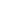 
„ Helyi védettségű természeti területek Tenk községben:Blaha Lujza emlékpark Természetvédelmi Terület (törzskönyvi száma: 9/52/TT/01, 193/3 hrsz.Millenniumi emlékpark Természetvédelmi Terület (törzskönyvi száma: 9/53/TT/01,212 hrsz.”2.§.(1) Ez a rendelet 212. április 15. napján lép hatálya, és 2012. április 20. napján hatályát veszti.(2) Kihirdetéséről és egységes szerkezetbe foglalásáról, a körjegyző gondoskodik, a helyben szokásos módon.Tenk, 2012. április 11.Szopkó Tamás							Dányiné Szórád Ibolya  polgármester                                                                                   körjegyzőZáradék:Kihirdetve: 2012. április 13.Dányiné Szórád Ibolya          körjegyző